Greater Ouachita Port Commission MinutesMeeting - June 8, 2022– Tower PlaceCommissioners Present: Ricky Guillot, Terri Odom, James Lee, Roland Charles and Sue NicholsonCommissioners Absent: Bobby Manning and James JonesGuests: Paul Trichel, Josh Hays and DJ FortenberryCall to OrderChairman Guillot called the meeting to order and gave the invocation. MinutesThe minutes for the May 11, 2022 meeting were read. Commissioner Nicholson made the motion to approve the minutes as presented. Commissioner Charles seconded. Motion passed.Financial ReportThe financial report as of June 8, 2022 was reviewed by Commissioner Odom. The balance in the accounts is as follows: GOA	$242,387.61	PPA		$139.45	EDA		$92.00FPC		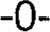 Commissioner Charles made the motion to approve the financial report. Commissioner Lee seconded the motion. Motion passed. Commissioner Odom reported that all the items needed for the audit have been provided and the report should be ready in July.Construction ReportNo report at this time.Operations ReportPaul Trichel reported that Ouachita Terminals has hired a consultant to help identify new prospects.  He mentioned the prospect with a Korean firm and a Sicily Island business. He will continue to meet with these and look for other opportunities.Other Business/ AdjournmentChairman Guillot reported that the resolution for the insurance regarding the Cooperative Endeavor agreement between GOPC and Ouachita Terminals was revised to make the resolution clearer. The original motion to approve the resolution was made at the May 8th meeting by Chairman Guillot and Commissioner Jones seconded the motion. No other action was needed. The resolution has been provided to Thomas & Farr. The next meeting is scheduled for July 8, at 12:00 noon. We will meet at Tower Place. ___Sue Nicholson_________			_June 11, 2022Sue Nicholson						Date